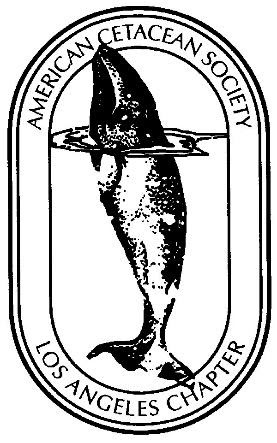 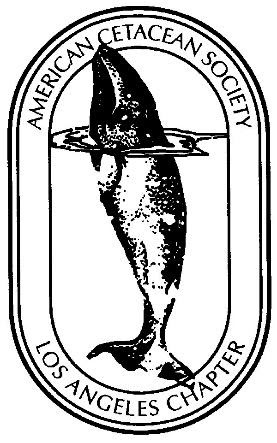 Applying for the position of:Applying for the position of:Applying for the position of:Applying for the position of:Applying for the position of:Applying for the position of:Applying for the position of:Applying for the position of:Applying for the position of:Applying for the position of:Date:Date:PART 1 – Personal InformationPART 1 – Personal InformationPART 1 – Personal InformationPART 1 – Personal InformationPART 1 – Personal InformationPART 1 – Personal InformationPART 1 – Personal InformationPART 1 – Personal InformationPART 1 – Personal InformationPART 1 – Personal InformationPART 1 – Personal InformationPART 1 – Personal InformationPART 1 – Personal InformationPART 1 – Personal InformationPART 1 – Personal InformationPART 1 – Personal InformationPART 1 – Personal InformationName:Name:Name:Home Address:Home Address:Home Address:Home Address:Home Address:Phone:Phone:Email:Email:Profession:Profession:Profession:Profession:PART 2 – Expertise (Knowledge, Skills, Experience)PART 2 – Expertise (Knowledge, Skills, Experience)PART 2 – Expertise (Knowledge, Skills, Experience)PART 2 – Expertise (Knowledge, Skills, Experience)PART 2 – Expertise (Knowledge, Skills, Experience)PART 2 – Expertise (Knowledge, Skills, Experience)PART 2 – Expertise (Knowledge, Skills, Experience)PART 2 – Expertise (Knowledge, Skills, Experience)PART 2 – Expertise (Knowledge, Skills, Experience)PART 2 – Expertise (Knowledge, Skills, Experience)PART 2 – Expertise (Knowledge, Skills, Experience)PART 2 – Expertise (Knowledge, Skills, Experience)PART 2 – Expertise (Knowledge, Skills, Experience)PART 2 – Expertise (Knowledge, Skills, Experience)PART 2 – Expertise (Knowledge, Skills, Experience)PART 2 – Expertise (Knowledge, Skills, Experience)PART 2 – Expertise (Knowledge, Skills, Experience)Rate 1-5 or N/A (1=lowest, 5=highest) your “Special Skills and Areas of Expertise”Rate 1-5 or N/A (1=lowest, 5=highest) your “Special Skills and Areas of Expertise”Rate 1-5 or N/A (1=lowest, 5=highest) your “Special Skills and Areas of Expertise”Rate 1-5 or N/A (1=lowest, 5=highest) your “Special Skills and Areas of Expertise”Rate 1-5 or N/A (1=lowest, 5=highest) your “Special Skills and Areas of Expertise”Rate 1-5 or N/A (1=lowest, 5=highest) your “Special Skills and Areas of Expertise”Rate 1-5 or N/A (1=lowest, 5=highest) your “Special Skills and Areas of Expertise”Rate 1-5 or N/A (1=lowest, 5=highest) your “Special Skills and Areas of Expertise”Rate 1-5 or N/A (1=lowest, 5=highest) your “Special Skills and Areas of Expertise”Rate 1-5 or N/A (1=lowest, 5=highest) your “Special Skills and Areas of Expertise”Rate 1-5 or N/A (1=lowest, 5=highest) your “Special Skills and Areas of Expertise”Rate 1-5 or N/A (1=lowest, 5=highest) your “Special Skills and Areas of Expertise”Rate 1-5 or N/A (1=lowest, 5=highest) your “Special Skills and Areas of Expertise”Rate 1-5 or N/A (1=lowest, 5=highest) your “Special Skills and Areas of Expertise”Rate 1-5 or N/A (1=lowest, 5=highest) your “Special Skills and Areas of Expertise”Rate 1-5 or N/A (1=lowest, 5=highest) your “Special Skills and Areas of Expertise”Rate 1-5 or N/A (1=lowest, 5=highest) your “Special Skills and Areas of Expertise”AccountingAccountingAccountingAccountingAccountingAccountingAccountingSocial Media PlatformsSocial Media PlatformsManagerial Managerial Managerial Event PlanningEducation/OutreachEducation/OutreachEducation/OutreachEducation/OutreachEducation/OutreachEducation/OutreachEducation/OutreachCommunication-WrittenCommunication-WrittenTeam BuildingTeam BuildingTeam BuildingWebsite DesignWebsite DesignWebsite DesignWebsite DesignWebsite DesignWebsite DesignWebsite DesignCommunication-VerbalCommunication-VerbalGrant WritingGrant WritingGrant WritingComputer SkillsComputer SkillsComputer SkillsComputer SkillsComputer SkillsComputer SkillsComputer SkillsFundraisingFundraisingResearchResearchResearchHave you served on a board or have similar experience?Have you served on a board or have similar experience?Have you served on a board or have similar experience?Have you served on a board or have similar experience?Have you served on a board or have similar experience?Have you served on a board or have similar experience?Have you served on a board or have similar experience?Have you served on a board or have similar experience?Have you served on a board or have similar experience?Have you served on a board or have similar experience?Have you served on a board or have similar experience?YesNoNoNoIf Yes:If Yes:If Yes:If Yes:If Yes:If Yes:If Yes:If Yes:If Yes:If Yes:If Yes:If Yes:If Yes:If Yes:If Yes:If Yes:If Yes:Organization name:Organization name:Organization name:Organization name:Organization name:Organization name:Organization name:Position(s) held:Position(s) held:Position(s) held:Position(s) held:Position(s) held:Position(s) held:Date(s):Date(s):Date(s):What were your contributions and accomplishments within the organization?:What were your contributions and accomplishments within the organization?:What were your contributions and accomplishments within the organization?:What were your contributions and accomplishments within the organization?:What were your contributions and accomplishments within the organization?:What were your contributions and accomplishments within the organization?:What were your contributions and accomplishments within the organization?:What were your contributions and accomplishments within the organization?:What were your contributions and accomplishments within the organization?:What were your contributions and accomplishments within the organization?:What were your contributions and accomplishments within the organization?:What were your contributions and accomplishments within the organization?:What were your contributions and accomplishments within the organization?:What were your contributions and accomplishments within the organization?:What were your contributions and accomplishments within the organization?:What were your contributions and accomplishments within the organization?:What were your contributions and accomplishments within the organization?:PART 3 – Written ParagraphPART 3 – Written ParagraphPART 3 – Written ParagraphPART 3 – Written ParagraphPART 3 – Written ParagraphPART 3 – Written ParagraphPART 3 – Written ParagraphPART 3 – Written ParagraphPART 3 – Written ParagraphPART 3 – Written ParagraphPART 3 – Written ParagraphPART 3 – Written ParagraphPART 3 – Written ParagraphPART 3 – Written ParagraphPART 3 – Written ParagraphPART 3 – Written ParagraphPART 3 – Written ParagraphWrite a short paragraph about why you would like to be on the ACS-LA Board andwhat qualifications you have that would make you a good fit with our mission statement.Write a short paragraph about why you would like to be on the ACS-LA Board andwhat qualifications you have that would make you a good fit with our mission statement.Write a short paragraph about why you would like to be on the ACS-LA Board andwhat qualifications you have that would make you a good fit with our mission statement.Write a short paragraph about why you would like to be on the ACS-LA Board andwhat qualifications you have that would make you a good fit with our mission statement.Write a short paragraph about why you would like to be on the ACS-LA Board andwhat qualifications you have that would make you a good fit with our mission statement.Write a short paragraph about why you would like to be on the ACS-LA Board andwhat qualifications you have that would make you a good fit with our mission statement.Write a short paragraph about why you would like to be on the ACS-LA Board andwhat qualifications you have that would make you a good fit with our mission statement.Write a short paragraph about why you would like to be on the ACS-LA Board andwhat qualifications you have that would make you a good fit with our mission statement.Write a short paragraph about why you would like to be on the ACS-LA Board andwhat qualifications you have that would make you a good fit with our mission statement.Write a short paragraph about why you would like to be on the ACS-LA Board andwhat qualifications you have that would make you a good fit with our mission statement.Write a short paragraph about why you would like to be on the ACS-LA Board andwhat qualifications you have that would make you a good fit with our mission statement.Write a short paragraph about why you would like to be on the ACS-LA Board andwhat qualifications you have that would make you a good fit with our mission statement.Write a short paragraph about why you would like to be on the ACS-LA Board andwhat qualifications you have that would make you a good fit with our mission statement.Write a short paragraph about why you would like to be on the ACS-LA Board andwhat qualifications you have that would make you a good fit with our mission statement.Write a short paragraph about why you would like to be on the ACS-LA Board andwhat qualifications you have that would make you a good fit with our mission statement.Write a short paragraph about why you would like to be on the ACS-LA Board andwhat qualifications you have that would make you a good fit with our mission statement.Write a short paragraph about why you would like to be on the ACS-LA Board andwhat qualifications you have that would make you a good fit with our mission statement.